ВОЛОГОДСКАЯ ОБЛАСТЬ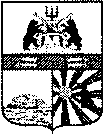 ГОРОД ЧЕРЕПОВЕЦМЭРИЯФИНАНСОВОЕ УПРАВЛЕНИЕРАСПОРЯЖЕНИЕ11.01.2018 № 1О внесении изменений в распоряжение финансового управления мэрии от 08.12.2017 № 36В соответствии с постановлениями мэрии города от 27.12.2017 № 6383 «Об утверждении Порядка предоставления из городского бюджета субсидий на иные цели муниципальному бюджетному учреждению «Центр муниципальных информационных ресурсов и технологий», от 27.12.2017 № 6395 «Об утверждении Порядка предоставления из городского бюджета субсидии на иные цели муниципальному бюджетному учреждению «Спасательная служба»:внести в приложение к распоряжению финансового управления мэрии от 08.12.2017 №36 «Об утверждении кодов городского бюджета по классификации «Тип средств» на 2018 год и плановый период 2019 и 2020 годов» следующие изменения:1. После строки: дополнить строками следующего содержания:2. После строки: дополнить строками следующего содержания:Заместитель мэра города,начальник финансового управления мэрии                                                    А.В. Гуркина«01 06 00Субсидии из городского бюджета муниципальным бюджетным и автономным учреждениям на иные цели»«01 06 01Субсидия из городского бюджета на иные цели муниципальному бюджетному учреждению «Центр муниципальных информационных ресурсов и технологий» на обеспечение подразделений мэрии и МБУ «ЦМИРиТ» лицензионными программными продуктами, согласно постановлению мэрии города от 27.12.2017 № 638301 06 02Субсидия из городского бюджета на иные цели муниципальному бюджетному учреждению «Центр муниципальных информационных ресурсов и технологий» на приведение парка техники в соответствие с муниципальным технологическим IT-стандартом, согласно постановлению мэрии города от 27.12.2017 № 638301 06 03Субсидия из городского бюджета на иные цели муниципальному бюджетному учреждению «Центр муниципальных информационных ресурсов и технологий» на проведение мероприятий, необходимых для работы со сведениями, составляющими государственную тайну, в МБУ «ЦМИРиТ» и защиты сведений конфиденциального характера в МБУ «ЦМИРиТ» и органах местного самоуправления, согласно постановлению мэрии города от 27.12.2017 № 638301 06 04Субсидия из городского бюджета на иные цели муниципальному бюджетному учреждению «Центр муниципальных информационных ресурсов и технологий» на проведение работ по техническому обеспечению деятельности мэрии города Череповца по переданным им отдельным государственным полномочиям, согласно постановлению мэрии города от 27.12.2017 № 638301 06 05Субсидия из городского бюджета на иные цели муниципальному бюджетному учреждению «Центр муниципальных информационных ресурсов и технологий» на развитие муниципальной сети передачи данных, согласно постановлению мэрии города от 27.12.2017 № 638301 06 06Субсидия из городского бюджета на иные цели муниципальному бюджетному учреждению «Центр муниципальных информационных ресурсов и технологий» на проведение мероприятий по переходу на предоставление муниципальных услуг в электронной форме мэрией города и органами мэрии с правами юридического лица, муниципальными бюджетными и автономными учреждениями, участвующими в предоставлении услуг, согласно постановлению мэрии города от 27.12.2017 № 638301 06 07Субсидия из городского бюджета на иные цели муниципальному бюджетному учреждению «Центр муниципальных информационных ресурсов и технологий» на проведение мероприятий по внедрению системы электронного документооборота, согласно постановлению мэрии города от 27.12.2017 № 638301 06 08Субсидия из городского бюджета на иные цели муниципальному бюджетному учреждению «Центр муниципальных информационных ресурсов и технологий» на обеспечение системы видеонаблюдения и контроля мест массового пребывания граждан, согласно постановлению мэрии города от 27.12.2017 № 638301 06 09Субсидия из городского бюджета на иные цели муниципальному бюджетному учреждению «Центр муниципальных информационных ресурсов и технологий» на выполнение кадастровых, топографо-геодезических и картографических работ, согласно постановлению мэрии города от 27.12.2017 № 638301 06 10Субсидия из городского бюджета на иные цели муниципальному бюджетному учреждению «Спасательная служба» на приобретение аварийно-спасательного оборудования, согласно постановлению мэрии города от 27.12.2017 № 6395».«06 06 00Целевые субсидии муниципальных бюджетных и автономных учреждений на иные цели»«06 06 01Целевая субсидия на иные цели муниципальному бюджетному учреждению «Центр муниципальных информационных ресурсов и технологий» на обеспечение подразделений мэрии и МБУ    «ЦМИРиТ» лицензионными программными продуктами, согласно постановлению мэрии города от 27.12.2017 № 638306 06 02Целевая субсидия на иные цели муниципальному бюджетному учреждению «Центр муниципальных информационных ресурсов и технологий» на приведение парка техники в соответствие с муниципальным технологическим IT-стандартом, согласно постановлению мэрии города от 27.12.2017 № 638306 06 03Целевая субсидия на иные цели муниципальному бюджетному учреждению «Центр муниципальных информационных ресурсов и технологий» на проведение мероприятий, необходимых для работы со сведениями, составляющими государственную тайну, в МБУ «ЦМИРиТ» и защиты сведений конфиденциального характера в МБУ «ЦМИРиТ» и органах местного самоуправления, согласно постановлению мэрии города от 27.12.2017 № 638306 06 04Целевая субсидия на иные цели муниципальному бюджетному учреждению «Центр муниципальных информационных ресурсов и технологий» на проведение работ по техническому обеспечению деятельности мэрии города Череповца по переданным им отдельным государственным полномочиям, согласно постановлению мэрии города от 27.12.2017 № 638306 06 05Целевая субсидия на иные цели муниципальному бюджетному учреждению «Центр муниципальных информационных ресурсов и технологий» на развитие муниципальной сети передачи данных, согласно постановлению мэрии города от 27.12.2017 № 638306 06 06Целевая субсидия на иные цели муниципальному бюджетному учреждению «Центр муниципальных информационных ресурсов и технологий» на проведение мероприятий по переходу на предоставление муниципальных услуг в электронной форме мэрией города и органами мэрии с правами юридического лица, муниципальными бюджетными и автономными учреждениями, участвующими в предоставлении услуг, согласно постановлению мэрии города от 27.12.2017 № 638306 06 07Целевая субсидия на иные цели муниципальному бюджетному учреждению «Центр муниципальных информационных ресурсов и технологий» на проведение мероприятий по внедрению системы электронного документооборота, согласно постановлению мэрии города от 27.12.2017 № 638306 06 08Целевая субсидия на иные цели муниципальному бюджетному учреждению «Центр муниципальных информационных ресурсов и технологий» на обеспечение системы видеонаблюдения и контроля мест массового пребывания граждан, согласно постановлению мэрии города от 27.12.2017 № 638306 06 09Целевая субсидия на иные цели муниципальному бюджетному учреждению «Центр муниципальных информационных ресурсов и технологий» на выполнение кадастровых, топографо-геодезических и картографических работ, согласно постановлению мэрии города от 27.12.2017 № 638306 06 10Целевая субсидия на иные цели муниципальному бюджетному учреждению «Спасательная служба» на приобретение аварийно-спасательного оборудования, согласно постановлению мэрии города от 27.12.2017 № 6395».